Understanding the changes of the human body and the  impact of nutrition and physical activity on adults (40-59 years)This ancillary resource provides suggestions of some of the following resources that are available mainly in open sources. It is aimed at providing an introduction to the key areas and contexts of the module and is not a comprehensive document. The use of other and additional resources to support the appropriate levels and contexts of the programmes and institutional access to resources is recommended.  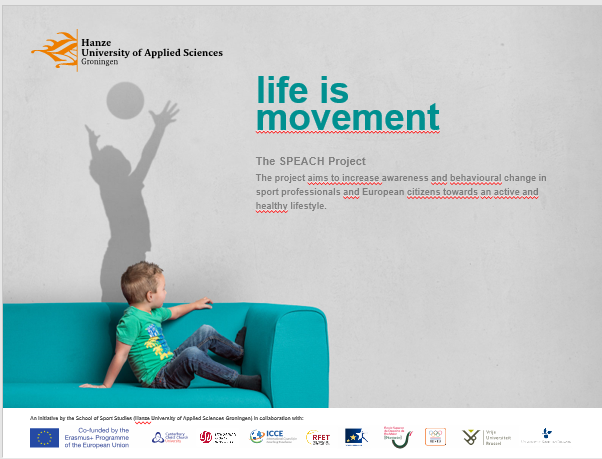 NUTRITION AND HEALTH ENHANCING PHYSICAL ACTIVITY Levels 4-6Manore, M. & Thompson, J. (2009) Sport Nutrition for Health and Performance. Champaign, Illinois: Human Kinetics.http://www.humankinetics.com/products/all-products/sport-nutrition-for-health-and-performance---2nd-edition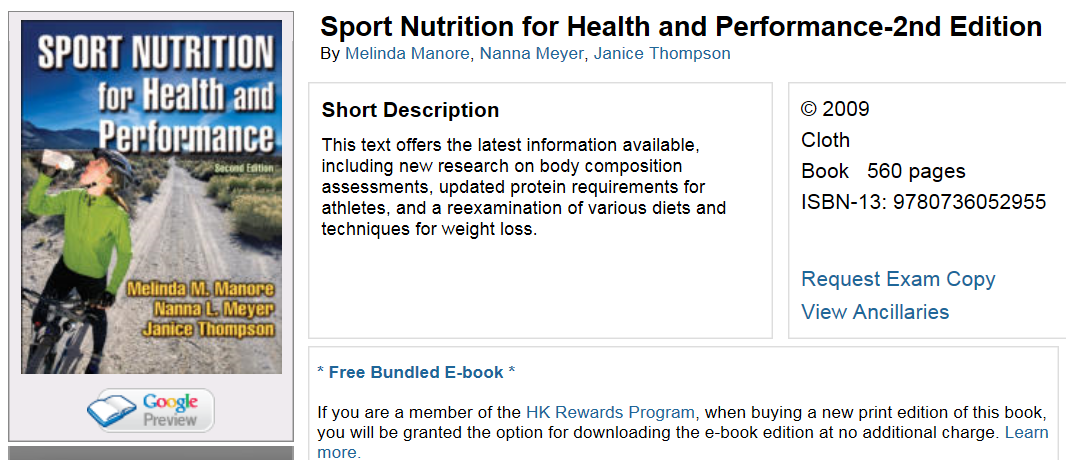 Sport Nutrition for Health and Performance, Second Edition, will help students and practitioners understand the function of the nutrients in the body and how these nutrients affect health and athletic performance. The authors present clear, comprehensive, and accurate nutrition information that may be applied to a variety of careers. The text provides students with practical knowledge in exercise and nutrition science, and it keeps practitioners on the cutting edge of current research and practices in the field.  Using the authors’ extensive backgrounds in nutrition, exercise physiology, and fitness, the text combines micronutrients into functional groupings to provide an easy framework for understanding how these nutrients can influence exercise performance and good health for both athletes and active individuals. This unique presentation allows readers to fully understand why proper nutrition helps athletes prevent injury, enhance recovery, improve daily workouts, and maintain optimal health and body weight. This second edition has been thoroughly revised and updated to reflect the latest issues, guidelines, and recommendations for active individuals. Chapters dealing with macronutrients and micronutrients have been entirely rewritten, and all chapters have been revised to reflect the latest Dietary Reference Intakes, USDA Food Guide Pyramid, Food Pyramid for Athletes, Dietary Guidelines for Americans, and physical activity recommendations from various organizations, including the 2008 Physical Activity Guidelines by DHHS. Following are some of the current topics discussed in the text:•Carbohydrate recommendations for athletes before, during, and after exercise•Protein requirements of athletes based on the latest research•Updated evaluation of the fat needs of athletes and the role of fat loading•An evidence-based reexamination of various diets and techniques used for weight loss •New research on body composition assessments and standards•The latest on controversial nutrition issues such as the role of protein, vitamin D, and energy in bone health and new criteria for assessing bone health in young adults•New nutrition and fitness assessments, questionnaires, and methods for measuring energy expenditure•Updated information on various topics such as the issues of the active female, ergogenic aids, energy balance, and fluid balance Sport Nutrition for Health and Performance, Second Edition, has also been improved with an attractive two-color format, new artwork, and a slimmer design that allows the text to maintain the content while reducing “backpack bulge.” The text also includes an online image bank that instructors may use to create customized PowerPoint presentations using artwork, tables, and figures from each chapter. In addition, a variety of features help readers comprehend the material presented, including chapter objectives, key concepts and key terms, additional information to learn more about a topic, and references. Chapter highlights provide in-depth information on topics and critically evaluate issues regarding myths and controversies in sport nutrition.  This book provides readers with clear, authoritative content that will help them understand the scientific basis of nutrition and make sound recommendations in their careers. With up-to-date content based on current guidelines, Sport Nutrition for Health and Performance, Second Edition, is an outstanding text for both students and practitioners concerned with achieving good health and maximizing performance.ContentsChapter 1. Introduction to Nutrition for Exercise and Health Role of Nutrition in Exercise and Sport Essential Nutrients and Dietary Recommendations Role of Eating a Balanced Diet Role of Nutrition and Exercise in Disease Prevention Chapter in Review Learning AidesChapter 2. Carbohydrate as a Fuel for Exercise Function, Classification, and Dietary Sources of Carbohydrate Carbohydrate Metabolism During Exercise Carbohydrate Reserves and Dietary Intake Carbohydrate Feeding Before Exercise Carbohydrate Feeding During Exercise Carbohydrate Feeding Postexercise and During Training Periods Muscle Glycogen Supercompensation Chapter in Review Learning AidesChapter 3. Fat As a Fuel for Exercise Function, Classification, and Dietary Sources of Fat Body Fat Reserves and Dietary Fat Intake Fat Metabolism During Exercise Enhancement of Fat Oxidation Dietary Fat Recommendations for Optimal Performance and Health Chapter in Review Learning AidesChapter 4. Protein and Exercise Functions and Classifications Methods of Assessing Protein Status Dietary Sources of Protein Metabolism of Protein During and After Exercise Dietary Protein Recommendations for Active Individuals Chapter in Review Learning AidesChapter 5. Energy and Nutrient Balance Energy and Macronutrient Balance Equations Macronutrient Balance Energy Expenditure Energy Intake Chapter in Review Learning AidesChapter 6. Achieving Healthy Body Weight Role of Diet and Exercise in Achieving a Healthy Body Weight Weight Loss Interventions Adding Exercise to Weight Loss Programs Recommendations for Maintaining or Gaining Weight Weight Concerns of Athletes Chapter in Review Learning AidesChapter 7. Body Composition Body Composition and Health Body Composition and Sport Performance Body Composition Assessment Models and Methods Accuracy of Body Composition Assessment Methods Selection Criteria for Field Methods Body Composition of Athletes Body Composition Standards and Health Chapter in Review Learning AidesChapter 8. Fluid and Electrolyte Balance Water and Electrolyte Balance Fluid and Electrolyte Recommendations for Exercise Sport Drinks and Fluid Replacement Beverages Fluid Needs in Hot Environments Fluid Needs in Cold Environments Fluid and Electrolyte Needs for Children and Adolescents Chapter in Review Learning AidesChapter 9. B Vitamins Important in Energy Metabolism Exercise-Related Functions and Dietary Requirements Rationale for Increased Need for Active Individuals Assessment of Vitamin Status Exercise and Vitamin Requirements Vitamins and Exercise Performance Chapter in Review Learning AidesChapter 10. Antioxidant Nutrients Actions of Antioxidants Enzymes Involved in Antioxidant Activities Nutrients Involved in Antioxidant Activities Assessment of Oxidative Damage Rationale for Increased Antioxidant Need Among Active Individuals Antioxidants and Chronic Diseases Antioxidants and Performance Chapter in Review Learning AidesChapter 11. Minerals and Exercise Exercise-Related Functions, Dietary Requirements, and Food Sources Assessment of Mineral Status Rationale for Increased Need for Active Individuals Nutritional Status of Active People Chapter in Review Learning AidesChapter 12. Micronutrients Important in Blood Formation Exercise-Related Functions, Dietary Requirements, and Food Sources Rationale for Increased Need for Active People Assessment of Vitamin and Mineral Status Nutritional Status of Active Individuals Chapter in Review Learning AidesChapter 13. Nutrients for Bone Health Review of Bone Metabolism Calcium Phosphorus Magnesium Vitamin D Other Nutrients Involved in Bone Metabolism Exercise and Bone Health Chapter in Review Learning AidesChapter 14. Nutrition and Fitness Assessment Medical and Health History Questionnaires Assessing Energy and Nutrient Intake Assessing Daily Energy Expenditure Fitness Assessment Chapter in Review Learning AidesChapter 15. Nutrition and the Active Female Energy and Nutrient Requirements Female Athlete Triad Chapter in Review Learning AidesChapter 16. Ergogenic Substances Ergogenic Substances in Sport and Exercise Evaluating Ergogenic Substances Choosing Quality Ergogenic Substances Review of Two Ergogenic Substances Chapter in Review Learning AidesAppendix A. Nutritional RecommendationsAppendix B. Artificial Sweeteners and Fat ReplacersAppendix C. Energy BalanceAppendix D. Body Fat Percentages for AthletesAppendix E. Nutrition and Fitness Assessment Index About the AuthorsAudiencesText for upper-undergraduate or graduate students in nutrition, exercise physiology, and kinesiology programs. Reference for fitness professionals, dietitians, health fitness specialists, and sports medicine specialists.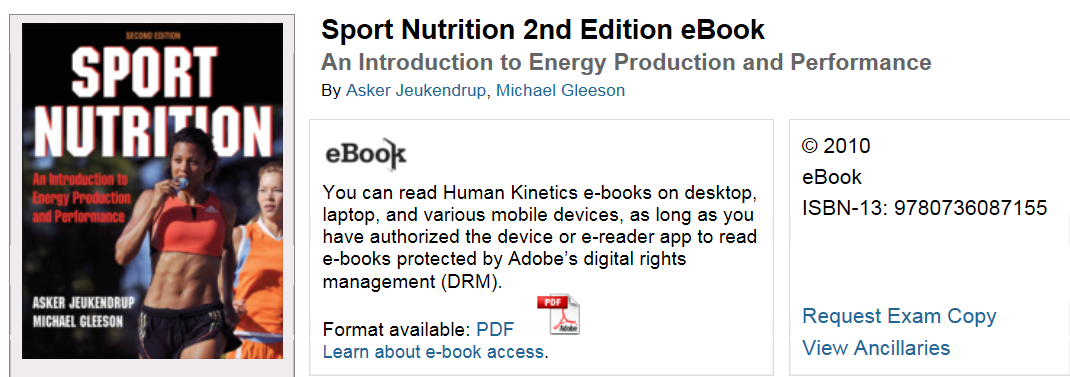 Product DescriptionSport Nutrition, Second Edition, is also available as an e-book. The e-book is available at a reduced price and allows readers to highlight and take notes throughout the text. When purchased through the Human Kinetics site, access to the e-book is immediately granted when the order is received. The new edition of Sport Nutrition: An Introduction to Energy Production and Performance presents the principles, background, and rationale for current nutrition guidelines specifically for athletes. Using a physiological basis, this text provides an in-depth look at the science behind sport nutrition. Students will come away with a comprehensive understanding of nutrition as it relates to sport and the influence of nutrition on exercise performance, training, and recovery.  The chapters and the material within each chapter are sequenced in a logical order that will help instructors deliver a better course and spend less time in preparing lectures and tutorials. Instructors will also enjoy the completely new ancillaries with this edition, including an online instructor guide, test package, PowerPoint presentation package, and image bank. This text contains updated and expanded information to keep students current on the latest findings in sport nutrition:•A new chapter on training adaptations, including effects of nutrition on overtraining•New information on weight management and body composition for athletes•New research on carbohydrate and new recommendations for carbohydrate intake during training•An expanded discussion on the role of protein in strength and endurance exercise training•The latest information on exercise, nutrition, and immune function The new content complements the strong foundational information that the authors provided in the previous edition, including fuel sources for muscle and exercise metabolism, energy requirements for various sports, and a complete grounding in the macronutrients (carbohydrate, fat, and protein) and the micronutrients (vitamins and minerals). With more than 200 illustrations, new highlight boxes, and tables and sidebars throughout the text, students will be able to more easily grasp the scientific concepts presented in this text. Each chapter also includes learning objectives, key terms, and key points to help readers retain the information. The text presents not only nutrition principles but also the exercise biochemistry involved and the energy needs of athletes. Readers will better understand how supplements may be used in an athlete’s diet, and they will learn how to separate fact from fallacy regarding the claims of the numerous nutritional supplements available today.  More than a simple prescription of recommendations, this second edition of Sport Nutrition features a unique presentation that facilitates readers’ understanding of the science supporting the nutrition recommendations. As a result, students will be prepared for advanced study and future careers, and professionals will gain the knowledge and confidence to provide sound advice to athletes.ContentsChapter 1. Nutrients Function of Nutrients Carbohydrate Fat Protein Water Vitamins, Minerals, and Trace Elements  PhytonutrientsChapter 2. Nutrients and Recommended Intakes Essential Nutrients Development of Recommended Intakes Current Recommended Intakes Practical Guidelines for a Balanced Healthy Diet  Food Labels Analyzing Dietary IntakeChapter 3. Fuel Sources for Muscle and Exercise Metabolism Subcellular Skeletal Muscle Structure Force Generation in Skeletal Muscle  Fiber Types Energy for Muscle Force Generation  Fuel Stores in Skeletal Muscle Regulation of Energy Metabolism  Metabolic Responses to Exercise Metabolic Adaptations to Exercise TrainingChapter 4. Energy Energetic Efficiency Measuring the Energy Content of Food  Measuring Energy Expenditure Components of Energy Expenditure  Energy BalanceChapter 5. Gastric Emptying, Digestion, and Absorption  Anatomy of the Gastrointestinal Tract Regulation of the Gastrointestinal Tract Digestion Absorption Function of Bacteria in the Colon Regulation of Gastric Emptying Gastrointestinal Problems During and After ExerciseChapter 6. Carbohydrate History Role of Carbohydrate Recommendations for Carbohydrate Intake Carbohydrate Intake Days Before Competition Carbohydrate Intake Hours Before Exercise Carbohydrate Intake 30 to 60 Minutes Before Exercise  Carbohydrate During Exercise Carbohydrate After ExerciseChapter 7. Fat Fat Metabolism During Exercise Limits to Fat Oxidation Fat as a Fuel During Exercise Regulation of Carbohydrate and Fat Metabolism  Fat Supplementation and Exercise Effect of Diet on Fat Metabolism and PerformanceChapter 8. Protein and Amino Acids Amino Acids Techniques to Study Protein and Amino Acid Metabolism  Protein Requirements for Exercise  Training and Protein Metabolism  Effect of Protein Intake on Protein Synthesis Amino Acids as Ergogenic Aids  Protein Intake and Health RisksChapter 9. Water Requirements and Fluid Balance  Thermoregulation and Exercise in the Heat  Effects of Dehydration on Exercise Performance  Mechanisms of Heat Illness Effects of Fluid Intake on Exercise Performance  Daily Water Balance Fluid Requirements for AthletesChapter 10. Vitamins and Minerals  Water-Soluble and Fat-Soluble Vitamins Recommended Intakes of Vitamins Macrominerals and Microminerals Recommended Intakes of Minerals Critical Micronutrient Functions Assessing Micronutrient Status Exercise and Micronutrient Requirements Ergogenic Effect of Micronutrient Supplementation Recommendations for Micronutrient Intake in AthletesChapter 11. Nutrition Supplements  Nonregulation of Nutrition Supplements Critical Evaluation of Nutrition Supplements Studies Androstenedione Bee Pollen Beta Alanine and Carnosine Beta-Hydroxy Beta Methylbutyrate Boron Caffeine  L-Carnitine Choline  Chromium  Coenzyme Q10 Creatine  Dehydroepiandrosterone Fish Oil  Ginseng  Glycerol  Inosine Lactate Salts and Polylactate Lecithin Medium-Chain Triacylglycerol Pangamic Acid Phosphatidylserine Phosphorus Pyruvate (and Dihydroxyacetone) Sodium Bicarbonate Sodium Citrate Vanadium  Wheat Germ Oil Contamination of Nutrition SupplementsChapter 12. Nutrition and Training Adaptations Training Adaptations Signal Transduction Pathways Starting a Signaling Cascade Secondary Signals Nutrition Effects on Training Adaptations OvertrainingChapter 13. Body Composition Optimal Body Weight and Composition Body Composition Models Normal Ranges of Body Weight and Body FatChapter 14. Weight Management Body Weight and Composition in Different Sports  Genetics Energy and Macronutrient Intake Regulation of Appetite Effect of Exercise on Appetite Physical Activity and Energy Expenditure Dietary Weight-Loss Methods Exercise for Weight Loss Decreased Resting Metabolic Rate With Weight Loss  Weight Cycling Gender Differences in Weight Loss Practicalities of Weight Loss for Athletes Defining the StrategyChapter 15. Eating Disorders in Athletes  Types of Eating Disorders Prevalence of Eating Disorders in Athletes Risk Factors Effects of Eating Disorders on Sports Performance  Effects of Eating Disorders on the Athlete’s Health  Treatment and Prevention of Eating DisordersChapter 16. Nutrition and Immune Function in Athletes  Functions of the Immune System and Its Cellular Components  General Mechanism of the Immune Response Effects of Exercise on the Immune System Nutritional Manipulations to Decrease Immunodepression in Athletes  Mechanisms of Nutritional Influences on Immune Function in Athletes  Conclusions and RecommendationsAppendix A. Key Concepts in Biological Chemistry Relevant to Sport Nutrition Appendix B. Unit Conversion TablesAppendix C. Recommended Daily Allowances for North AmericaAppendix D. Reference Nutrient Intakes for the United KingdomAppendix E. Recommended Dietary Intakes for Australia Glossary References IndexAudiencesText for undergraduate introductory sport nutrition, exercise physiology, and sport science courses. Reference for sport nutritionists, dietitians, exercise and sport scientists, health and fitness instructors, physical educators, and coaches. Sport Nutrition, Second Edition 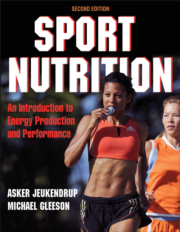 Welcome to the ancillary website for Sport Nutrition, Second Edition.http://www.humankinetics.com/sportnutrition2eInstructor resources are free to course adopters and granted by your sales representative. To request access, contact your sales rep.Some of these files are in Microsoft Office® formats. If you do not have software that allows you to open or view these files, free software is available for download at OpenOffice.org that will allow you to do so. Human Kinetics, Inc., is not affiliated with OpenOffice.org in any way.Click here to learn more about the book.
Request an exam copy.
Find a sales representative.Instructor Resources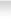 E-BookTest PackageMake your own tests and quizzesChoose from hundreds of test questionsInstructor GuideSample syllabusLecture OutlinesKey PointsLab ActivitiesAssignmentsReadingsSee a sample chapterImage BankThe image bank includes all of the figures, content photos, and tables from the text, sorted by chapter. Images can be used to develop a customized presentation based on specific course requirements.Instructors can insert images from the image bank into the blank PowerPoint template provided, or into their own presentations.Duan, Y., Brehm, W., Strobl, H., Tittlbach, S., Huang, Z., Si, G. (2013) Steps to and correlates of health-enhancing physical activity in adulthood: An intercultural study between German and Chinese individuals Journal of Exercise Science & Fitness 11 http://www.sciencedirect.com/science/article/pii/S1728869X1300035X LEVEL 7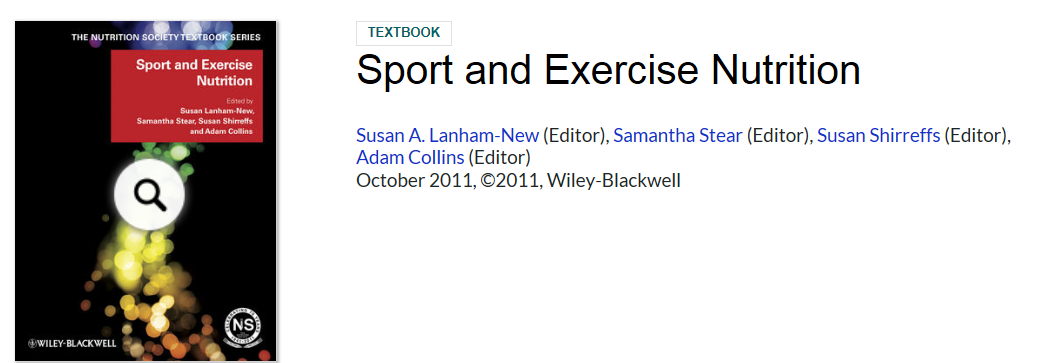 DescriptionNow widely adopted on courses throughout the world, the prestigious Nutrition Society Textbook series provides students with the scientific basics in nutrition in the context of a systems and disease approach rather than on a nutrient by nutrient basis. In addition books provide a means to enable teachers and students to explore the core principles of nutrition and to apply these throughout their training to foster critical thinking at all times. This NS Textbook on Sport and Exercise Nutrition has been written to cover the latest information on the science and practice of sport and exercise nutrition. A key concept behind this textbook is that it aims to combine the viewpoints of world leading nutrition experts from both academia/research and a practical stand point. Plus where necessary there are additional practitioner based authors to ensure theory is translated into practice for each chapter in the form of either ‘practice tips' or ‘information sheets' at the end of relevant chapters.The textbook in essence can be divided into three distinct but integrated parts:Part 1: covers the key components of the science that supports the practice of sport and exercise nutrition including comprehensive reviews on: nutrients both in general and as exercise fuels; exercise physiology; hydration, micronutrients; and supplements.Part 2: moves into focusing on specific nutrition strategies to support different types of training including: resistance; power/sprint; middle distance/speed endurance; endurance; technical/skill, team; and specific competition nutrition needs. The unique format of this textbook is that it breaks down nutrition support into training specific as opposed to the traditional sport specific support. This reflects the majority of current sport and exercise requirements of the need to undertake concurrent training and therefore facilitating targeted nutrition support to the different training components through the various macro and micro training cycles.Part 3: explores some of the practical issues encountered in working in the sport and exercise nutrition field and includes key sport related topics such as: disability sport; weight management; eating disorders; bone and gut health; immunity; injury; travel; and special populations and situations.READERSHIP: Students of nutrition and dietetics at both undergraduate and postgraduate level. All those working in the field of nutrition and related health sciences.Table of Contents Contributors vii Series Foreword ixPreface xi1 Nutrient Basics 1Adam L Collins, Penny J Hunking and Samantha J Stear2 Exercise Physiology 16Susan M Shirreffs3 Exercise Biochemistry 20Stuart DR Galloway4 Carbohydrate 31Asker Jeukendrup and Clyde Williams5 Protein and Amino Acids 41Peter WR Lemon6 Fat Metabolism 51Bente Kiens and John A Hawley7 Fluids and Electrolytes 59Susan M Shirreffs8 Micronutrients 66Vicki Deakin9 Supplements and Ergogenic Aids 89Hans Braun, Kevin Currell and Samantha J Stear10 Nutrition for Weight and Resistance Training 120Stuart M Phillips, Keith Baar and Nathan Lewis11 Nutrition for Power and Sprint Training 134Nicholas A Burd and Stuart M Phillips12 Nutrition for Middle-Distance and Speed-Endurance Training 146Trent Stellingwerff and Bethanie Allanson13 Nutrition for Endurance and Ultra-Endurance Training 158Andrew Bosch and Karlien M Smit14 Nutrition for Technical and Skill-Based Training 173Shelly Meltzer and Neil Hopkins15 Nutrition for Disability Athletes 188Jeanette Crosland and Elizabeth Broad16 Competition Nutrition 200Louise M Burke17 Losing, Gaining and Making Weight for Athletes 210Helen O'Connor and Gary Slater18 Eating Disorders and Athletes 233Jorunn Sundgot-Borgen and Ina Garthe19 Bone Health 244Charlotte (Barney) Sanborn, David L Nichols and Nancy M DiMarco20 Nutrition and the Gastrointestinal Tract for Athletes 264Jeni Pearce and John O Hunter21 Immunity 281Glen Davison and Richard J Simpson22 Travel 304Bronwen Lundy and Elizabeth Broad23 Population Groups: I 316ChildrenFiona PellyFemale AthletesNanna L MeyerMastersPenny J Hunking24 Population Groups: II 335Ethnic GroupsWeileen PngVegetarian/Vegan AthletesWendy MartinsonThe Injured Athlete: Surgery and RehabilitationNicola Maffulli and Filippo Spiezia25 Training and Competition Environments 357Joanne L Fallowfield, Joseph DJ Layden and Adrian J AllsoppIndex 375Visit the supporting companion website for this book: www.wiley.com/go/sport_and_exercise_nutritionCHANGES OF THE HUMAN BODYFink, H. H., Burgoon, L.A. and Mikesky, A.E. (2009). Practical Applications in Sports Nutrition. Sudbury, Massachusettes, Jones and Bartlett.http://www.jblearning.com/catalog/9781284036695/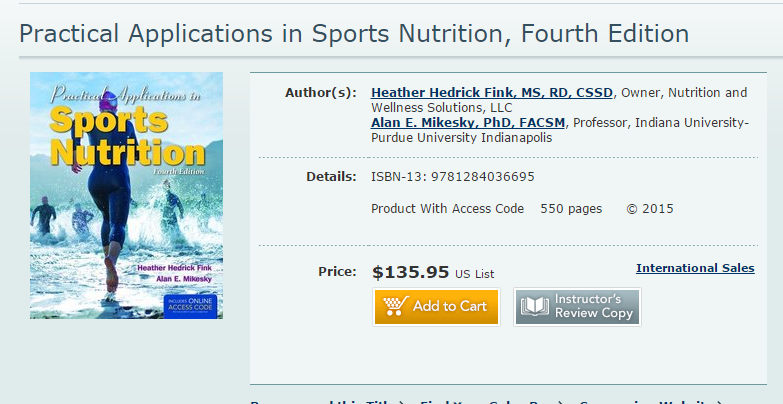 Revised and updated to keep pace with changes in the field, the Fourth Edition of Practical Applications in Sports Nutrition provides students and practitioners with the latest sports nutrition information and dietary practices so they can assist athletes and fitness enthusiasts in achieving their personal performance goals. With data and statistics from the latest nutrition research and guidelines, it demonstrates effective ways to communicate sports nutrition messages to athletes and how to motivate individuals to make permanent behavior change.Early chapters provide an introduction to sports nutrition and give a thorough explanation of macronutrients, micronutrients, and water and their relation to athletic performance. Later chapters focus on the practical and applied aspects of sports nutrition including behavior change through consultations and weight management. Chapter 15 targets the unique nutrition requirements of special populations such as athletes who are pregnant, vegetarian, or have chronic diseases. The text concludes with a chapter dedicated to helping readers discover the pathway to becoming a sports dietitian through education and experience.The following instructor resources are available to qualified instructors for downloadISBN-13: 9781284036695Angel ready Test BankBlackBoard ready Test BankDesire to Learn ready Test BankImage BankInstructor ManualMoodle ready Test BankSlides in PowerPoint FormatTest BankWEARABLE TECHNOLOGY Journals and reports:Apps to promote physical activity among adults: a review and content analysishttps://ijbnpa.biomedcentral.com/articles/10.1186/s12966-014-0097-9Health Enhancement  Research Organization: http://hero-health.org/wp-content/uploads/2015/06/HERO-Wearables-in-Wellness-Report-FINAL1.pdfSensors | Free Full-Text | A Review of Accelerometry-Based Wearable Motion Detectors for Physical Activity Monitoringhttp://www.mdpi.com/1424-8220/10/8/7772/htmlEvaluation of a text supported weight maintenance programme ‘Lighten Up Plus’ following a weight reduction programme: randomised controlled trial | International Journal of Behavioral Nutrition and Physical Activity | Full Text http://ijbnpa.biomedcentral.com/articles/10.1186/s12966-016-0346-1Promoting physical activity among women using wearable technology and online social connectivity: a feasibility studyhttp://www.tandfonline.com/doi/abs/10.1080/21642850.2015.1118350Promoting physical activity among women using wearable technology and online social connectivity: a feasibility studyCan Technology Empower Older Adults to Manage Their Health? – ProQuesthttp://search.proquest.com/openview/5a8567726846d6daaf389e2dff3a581f/1?pq-origsite=gscholarIEEE Xplore Abstract - Gamification designs in Wearable Enhanced Learning for healthy ageinghttp://ieeexplore.ieee.org/xpl/login.jsp?tp=&arnumber=7359545&url=http%3A%2F%2Fieeexplore.ieee.org%2Fxpls%2Fabs_all.jsp%3Farnumber%3D7359545Wearable Sensor/Device (Fitbit One) and SMS Text-Messaging Prompts to Increase Physical Activity in Overweight and Obese Adults: A Randomized Controlled Trialhttp://online.liebertpub.com/doi/abs/10.1089/tmj.2014.0176The validity of consumer-level, activity monitors in healthy adults worn in free-living conditions: a cross-sectional studyJMU-Tracking Health Data Is Not Enough: A Qualitative Exploration of the Role of Healthcare Partnerships and mHealth Technology to Promote Physical Activity and to Sustain Behavior Change | Miyamoto | JMIR mHealth and uHealth http://mhealth.jmir.org/2016/1/e5/The use of wearable technology to measure energy expenditure, physical activity, and sleep patterns in dementia:  https://secure.jbs.elsevierhealth.com/action/getSharedSiteSession?redirect=http%3A%2F%2Fwww.alzheimersanddementia.com%2Farticle%2FS1552-5260%2815%2902315-8%2Fabstract&rc=0&code=jalz-siteWearable devices and smartphones for activity tracking among people with serious mental illness — ScienceDirect:http://www.sciencedirect.com/science/article/pii/S1755296615300223Feasibility of Behavioral Weight Loss Treatment Enhanced with Peer Support and Mobile Health Technology for Individuals with Serious Mental Illness - Online First – Springerhttp://link.springer.com/article/10.1007/s11126-015-9395-xDesign and baseline characteristics of participants in the Enhancing Physical Activity and Reducing Obesity through Smartcare and Financial Incentives (EPAROSFI): A pilot randomized controlled trial ☆ — ScienceDirecthttp://www.sciencedirect.com/science/article/pii/S1551714415301518The Wild Wild West: A Framework to Integrate mHealth Software Applications and Wearables to Support Physical Activity Assessment, Counseling and Interventions for Cardiovascular Disease Risk Reduction — ScienceDirecthttp://www.sciencedirect.com/science/article/pii/S0033062016300159IEEE Xplore Abstract - Wearable Sensors for Human Activity Monitoring: A Review:http://ieeexplore.ieee.org/xpl/login.jsp?tp=&arnumber=6974987&url=http%3A%2F%2Fieeexplore.ieee.org%2Fxpls%2Fabs_all.jsp%3Farnumber%3D6974987IEEE Xplore Abstract - Communicating and interpreting wearable sensor data with health coacheshttp://ieeexplore.ieee.org/xpl/login.jsp?tp=&arnumber=7349402&url=http%3A%2F%2Fieeexplore.ieee.org%2Fxpls%2Fabs_all.jsp%3Farnumber%3D7349402Wireless sensor network based wearable smart shirt for ubiquitous health and activity monitoring ☆ — ScienceDirect http://www.sciencedirect.com/science/article/pii/S0925400509003724Healthcare & Digital Apps :http://www.wearabletechnologyshow.net/healthcare-digital-appsWearable Technology | Advantages and Disadvantages of Wearable Technology and the Future YouTube: https://m.youtube.com/watch?v=QoJJ-1VcI7wBlog: http://blog.neongoldfish.com/social-media/the-advantages-and-disadvantages-of-wearable-tech-3Blog: http://blog.bestdoctors.com/wearable-technology-good-or-bad-for-our-health/Newsletter: http://usabilitygeek.com/ways-wearable-technology-can-improve-our-lives/Fashion tech: 20 wearables that are more chic than geek http://www.wareable.com/fashion/wearable-tech-fashion-style; Fitness & Big Data: How Wearable Tech Is Changing Exercise Research http://m.livescience.com/45634-accelerometers-exercise-research.htmlSAMPLE OF APPLICATIONSLink to stores for free and paid apps: iTunes; Google Play etcLink to stores for free and paid apps: Smart phone; ipad; Samsung; Kindle….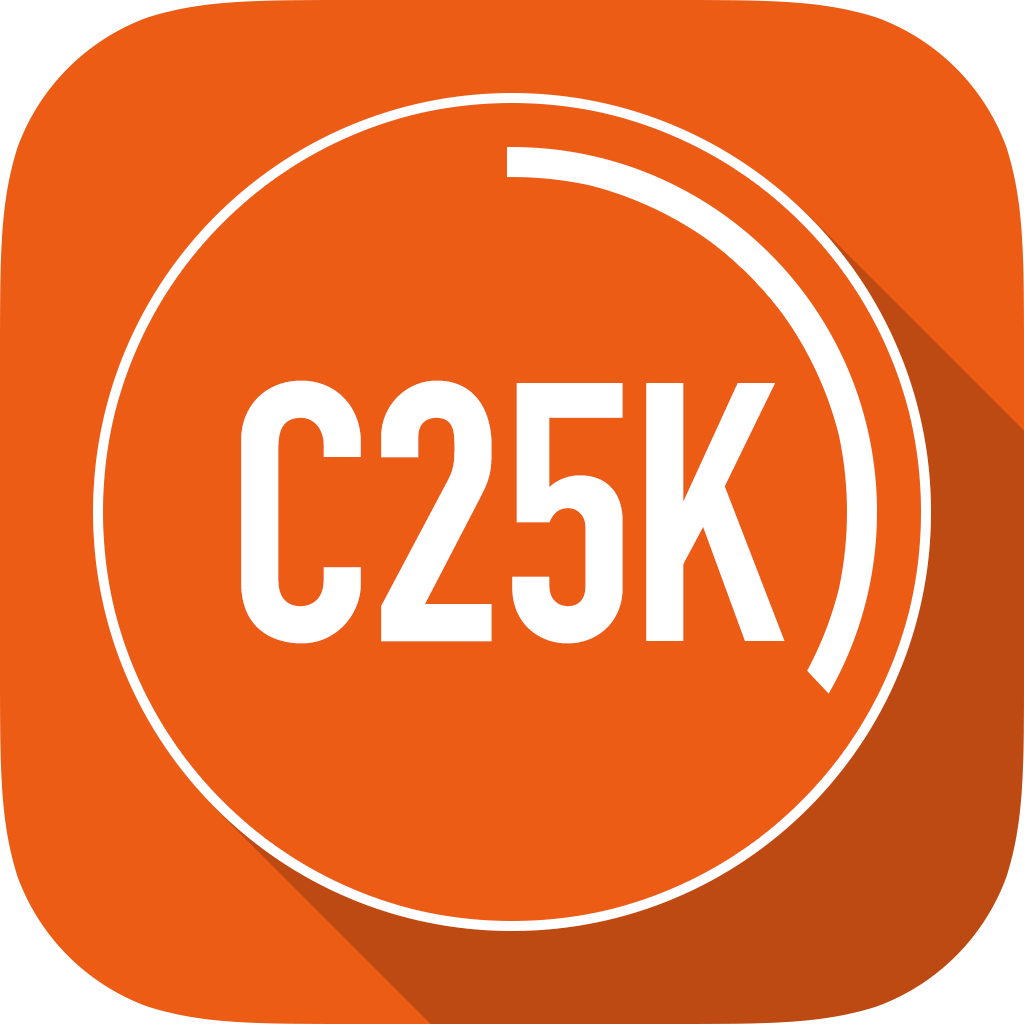 C25K® - 5K Trainer FREE - (Go from Couch Potato to Running the 5K)By Zen Labshttps://itunes.apple.com/gb/app/c25k-5k-trainer-free-go-from/id485971733?mt=8Map My Fitness - GPS Workout Trainer for Fitness, Step and Activity Tracking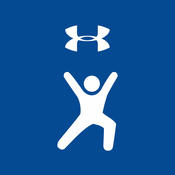 By MapMyFitnesshttps://itunes.apple.com/us/app/map-my-fitness-gps-workout/id298903147?mt=8Runkeeper - GPS Running, Walk, Cycling, Workout, Pace and Weight Tracker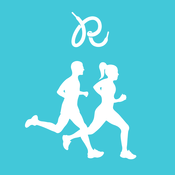 By FitnessKeeper, Inc.https://itunes.apple.com/us/app/runkeeper-gps-running-walk/id300235330?mt=8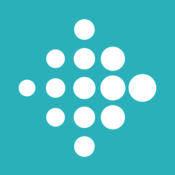 FitbitBy Fitbit, Inc.https://itunes.apple.com/gb/app/fitbit/id462638897?mt=8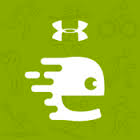 Running and Walking with EndomondoBy endomondo.comhttps://itunes.apple.com/gb/app/running-walking-endomondo/id333210180?mt=8PROGRAMME OF HEALTH ENHANCING PHYSICAL ACTIVITY BASED ON WALKING SPORTS Scientific journals (some are open sources)American Journal of Health EducationAmerican Journal of Preventive MedicineAnnual Review of NutritionApplied Physiology, Nutrition and metabolism Asian Journal of Exercise and Sports Science (AJESS) Asian Journal of Health and Medical Research (AJHMR)Australian and New Zealand Journal of Public HealthAustralian Journal of Nutrition and DieteticsBaltic Journal of Health and Physical Activity  BMC public health-MEDLINE®/PubMed®British Journal of Sports Medicine European Journal of Public Health European review of aging and physical activity  International Journal of Behavioral Nutrition and Physical Activity (IJBNPA)  https://ijbnpa.biomedcentral.com/International Journal of Sports Nutrition Journal of aging and physical activityJournal of Diabetes Science and TechnologyJournal of Electronic Resources in Medical LibrariesJournal of Exercise Science & FitnessJournal of the International Society of Sports NutritionJournal of medical Internet researchJournal of Physical Activity and Health http://journals.humankinetics.com/about-jpahMental Health and Physical Activity  Revista internacional de medicina y ciencias de la actividad física y del deporte Journals for Physical Education and Sport http://www.supportrealteachers.org/journals-for-physical-education-and-sport.htmlBooksArmour, K. (2011) Sport Pedagogy: An Introduction for Teaching and Coaching. Abingdon:Taylor and Francis Routledge. Kidman, L. and Hanrahan, S.J. (2011) The coaching Process: A practical guide to becoming an effective coach. Abingdon: Routledge Martens, R. (2012) Successful Coaching. Champaign, Illinois: Human Kinet Metzler, M.W. (2011) Instructional models for Physical Education 3rd ed. Scottsdale, AZ: Holcomb HathawayNash, C (2014) Practical Sports Coaching. Abingdon: Routledge Sports coach UK and Women’s Sport and Fitness Foundation (2011) ‘Women and Informal Sport: A Report for the Women’s Sport and Fitness Foundation’, www.sportscoachuk.org/women-informal-sportWalking sports: web pagesbasketball (http://www.surreysportspark.co.uk/sports/Basketball/Walking%20Basketball/) netball (http://www.englandnetball.co.uk/my-game/Walking_Netball)rounders  (http://www.roundersengland.co.uk/play/rules/)football (http://www.walkingfootballunited.co.uk/ ; http://www.worldamputeefootball.com/rules_i.htm) hockey https://www.youtube.com/watch?v=HRPYmHzI70s rugby (http://www.telegraph.co.uk/news/health/elder/11816791/Rugby-as-youve-never-seen-it-before-older-players-give-game-a-more-genteel-pace.htmlPhysical Activity and Adults http://www.who.int/dietphysicalactivity/factsheet_adults/en/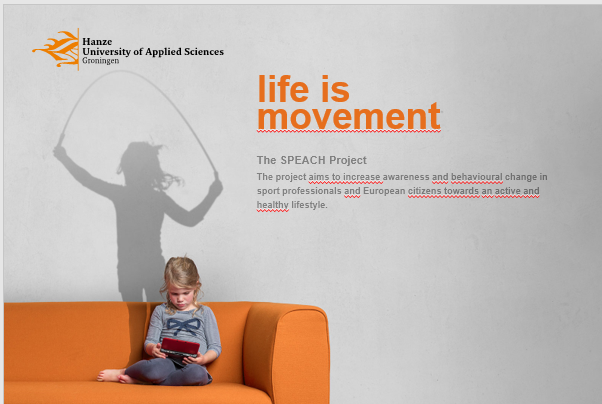 